Dodavatel:Ing.arch. Jan Dohnal tř. Svobody 639/20 77900 Olomouc73092983MUZEUM UMĚNÍ OLOMOUCstátní příspěvkováorganizaceDenisova 47, 771 11 Olomouc+420 585 514 111info@muo.czwww.muo.czČÍSLO OBJEDNÁVKY 0033/3/2024NIPEZ 71242-Příprava návrhů a projektů, odhad nákladůIDMUOLX00248SSV OLOMOUCI14.03.2024Objednáváme u Vás zpracování dokumentace stávajícího stavu dochovaných stavebních prvků a konstrukcí a projektové dokumentace pro odstranění staveb, na parc. č. 39, k.ú. Olomouc-město, dle předložené nabídky.Dokumentace bude vyhotovena ve 4 tištěných vyhotoveních a jednom vyhotovení v digitální podobě (ve formátech *.dwg a *.pdf).Součástí dodávaných služeb bude i provádění související inženýrské činnosti a zajištění povolení pro odstranění staveb vydaného Magistrátem města Olomouce.Předpokládaná hodnota: 149 000,00 KčDěkujiMgr. Ondřej Zatloukalředitel Muzea umění OlomoucNa fakturu prosím uveďte číslo objednávkyBANKOVNÍ SPOJENÍ:Česká národní banka, pobočka Rooseveltova 18, 601 10 Brno Číslo účtu: 197937621/0710BIC (SWIFT): CNBACZPPIBAN: CZ96 0710 0000 0001 9793 7621IČ: 75079950VYŘIZUJE:xxÚČEL ZDŮVODNĚNÍ NÁKUPU: Zajištění projektové dokumentace pro odstranění staveb a dalšíPODPIS SCHVALUJÍCÍHO: (vedoucí oddělení, referátu, odboru)PODPIS SPRÁVCE ROZPOČTU: potvrzuji, že jsem prověřil(a) připravovanou operaci ustan.§ 13 vyhlášky 416/2004 Sb.INDIVIDUÁLNÍ PŘÍSLIB KČ bez DPH:s DPH: 149 000,00 Kčdatum a podpisDotaceVÝSTAVAPlatnost do: 26.8.2024EkonomDatum: 14.3.2024 13:57:30Příkazce operaceDatum: 14.3.2024 14:25:01xxSprávce rozpočDatum: 14.3.20x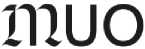 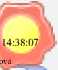 